Start																																																																								ame																																																																																																																																																																																																																																																																																																																																																																								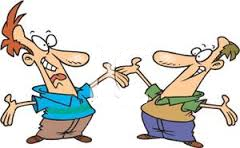 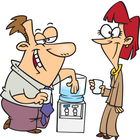 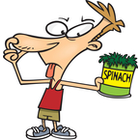 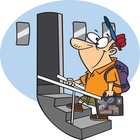 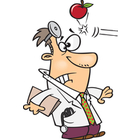 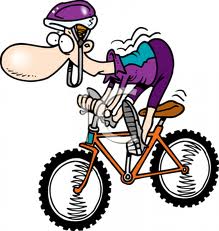 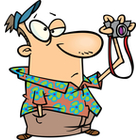 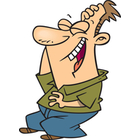 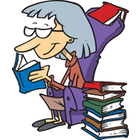 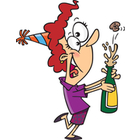 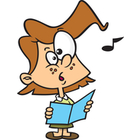 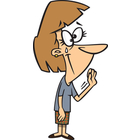 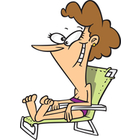 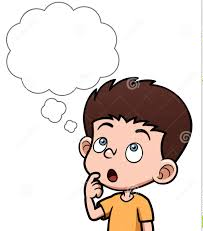 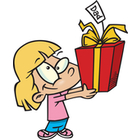 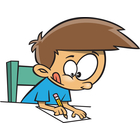 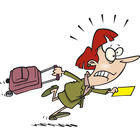 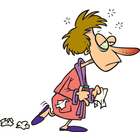 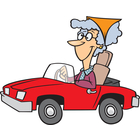 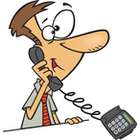 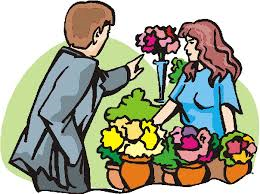 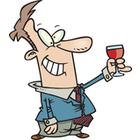 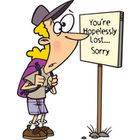 